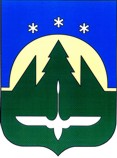 Муниципальное образованиеХанты-Мансийского автономного округа – Югрыгородской округ город Ханты-МансийскГЛАВА ГОРОДА ХАНТЫ-МАНСИЙСКАПОСТАНОВЛЕНИЕот 24 января  2014 года                 	                              	                                        №4Ханты-МансийскОб очередном заседанииДумы города Ханты-Мансийскапятого созыва1.Провести     очередное     заседание  Думы   города    Ханты – Мансийска  пятого  созыва  28 февраля 2014 года в 10 00 час.2.Включить в проект повестки дня очередного заседания Думы города Ханты-Мансийска следующие вопросы:	2.1.О состоянии законности на территории города Ханты-Мансийска                    за 2013 год.	Вносит Ханты – Мансийская межрайонная прокуратура.	2.2.О результатах работы Ханты-Мансийского межрайонного следственного отдела следственного управления Следственного комитета РФ по Ханты-Мансийскому автономному округу – Югре за 2013 год.	Вносит Ханты-Мансийский межрайонный следственный отдел следственного управления Следственного комитета РФ по Ханты-Мансийскому автономному округу – Югре.	2.3.О ходе выполнения Решения Думы города Ханты-Мансийска от 29 июня 2011 года №243 «О перечне услуг, которые являются необходимыми                               и обязательными для предоставления органами Администрации города Ханты-Мансийска муниципальных услуг, и порядка определения размера платы за оказание таких услуг».Вносит  Глава Администрации города Ханты-Мансийска.2.4.Разное.3.Ответственным за подготовку указанных в пункте 2 настоящего постановления вопросов представить в организационное управление аппарата Думы города Ханты-Мансийска проекты документов, согласованные                               в установленном  порядке, в полном объеме (один экземпляр в оригинале, один – электронный вариант, двадцать в копии), заблаговременно до дня заседания комитетов и комиссий, не позднее 18 февраля 2014 года.     4.Проекты документов по пунктам  2.1, 2.2 и по вопросам, неуказанным                   в пункте 2 настоящего постановления, вносятся не позднее 18 февраля 2014 года. 5.В случае неподготовленности вопроса к указанному сроку ответственным представить соответствующую информацию в организационное управление аппарата Думы города Ханты-Мансийска.Глава городаХанты-Мансийска			                                     В.А.Филипенко